Семейные формы устройства детей, оставшихся без попечения родителейСемейный кодекс (ст. 11.7 СК РФ) предусматривает следующие формы устройства детей, оставшихся без попечения родителей:1. усыновление (удочерение),2. опека (попечительство),3. передача в приемную семью,4. устройство в учреждения для детей-сирот или детей, оставшихся без попечения родителей всех типов (например, детский дом семейного типа, лечебные учреждения, учреждения социальной защиты и др.).1. усыновление (удочерение) – это приоритетная форма устройства детей, оставшихся без попечения родителей, на воспитание в семью.Условия и порядок усыновленияВ настоящее время усыновление производится только судом (ранее осуществлялось органами опеки и попечительства).В качестве усыновленных могут быть только несовершеннолетние дети, оставшиеся без попечения родителей. По достижении ребенком десяти лет необходимо его согласие. усыновление братьев и сестер разными лицами как правило, не допускается.Одним из важнейших условий усыновления является согласие лиц, определенных в законе. Так, для усыновления ребенка необходимо согласие его родителей, поскольку усыновление прекращает правовые связи между ними и ребенком.согласие родителей не требуется, если они (ст. 130 СК РФ):- неизвестны,- признаны судом недееспособными,- лишены судом родительских прав,- по причинам, признанным судом неуважительными, более шести месяцев не проживают совместно с ребенком и уклоняются от его воспитания и содержания.при этом между усыновителями и усыновленными возникают такие же юридические отношения (в том числе личные неимущественные и имущественные отношения) как между родителями и родными детьми по происхождению.Отмена усыновленияУсыновление может быть отменено в судебном порядке в следующих случаях:- уклонения усыновителей от выполнения возложенных на них обязанностей родителей,- злоупотребления этими правами,- жестокого обращения с усыновленными,При этом согласие ребенка на отмену усыновления не требуется.2. Опека и попечительство над детьмиОпека(попечительство)– форма устройства детей, оставшихся без попечения родителей в целях их содержания, воспитания и образования, а также защиты их прав и интересов. Над детьми в возрасте до 14 лет устанавливается опека, в возрасте от 14 до 18 лет– попечительство.Назначение опекунов и попечителей осуществляется органами опеки и попечительства по месту жительства ребенка. требования к опекунам (попечителям) во многом идентичны требованиям к усыновителям. Опекунами (попечителями) детей могут назначаться только совершеннолетние дееспособные лица. При этом учитываются их нравственные и иные личные качества, способность к выполнению обязанностей, отношения между опекуном (попечителем) и ребенком, отношение к ребенку членов семьи опекуна (попечителя), а также желание самого ребенка.Не могут быть назначены опекунами (попечителями) лица, лишенные родительских прав, больные хроническим алкоголизмом или наркоманией, ограниченные в родительских правах, бывшие усыновители, если усыновление отменено по их вине, а также лица, которые по состоянию здоровья не могут осуществлять обязанности по воспитанию ребенка.В качестве опекунов (попечителей) часто выступают родственники, знакомые, которые взяли ребенка на воспитание.Права и обязанности опекунов (попечителей) во многом сходны с родительскими. В частности, опекуны обязаны заботиться о содержании, воспитании и образовании ребенка, о его нравственном и физическом развитии. Опекуны совершают от имени малолетних сделки и осуществляют другие необходимые юридические действия, попечители дают согласие на совершение сделок, которые подростки совершают от своего имени.Отличие опеки от родительских правоотношений состоит в том, что опека осуществляется под контролем органа опеки и попечительства. Кроме того, на содержание ребенка опекуну (попечителю) государством ежемесячно выплачиваются денежные средства.Дети, находящиеся под опекой сохраняют право на получение алиментов, пенсий, пособий и других социальных выплат, право собственности или право пользования жилым помещением, право на общение со своими родственниками.Основаниями для прекращения опеки и попечительства являются:- достижение ребенком возраста соответственно 14 и 18 лет или его эмансипация,- смерть опекуна (попечителя) или подопечного,- возвращение несовершеннолетнего родителям,- усыновление подопечного или помещение его в соответствующее детское учреждение,- отстранение опекунов (попечителей), которое производится в случаях ненадлежащего выполнения им обязанностей. Последствием этого является невозможность в дальнейшем быть усыновителем, опекуном (попечителем), приемным родителем.3. Приемная семья – сравнительно новый институт в семейном праве– представляет собой своего рода детский дом семейного типа, включающий в себя некоторые признаки института усыновления и опеки (попечительства).такая форма воспитания детей распространена за рубежом. В России к началу ХХI века насчитывалось около 1000 приемных семей.Законодательством не устанавливается минимальное количество детей, которое может быть передано в приемную семью. Максимальное число приемных детей, включая родных и усыновленных, не должно превышать восьми человек. Для передачи в приемную семью ребенка, достигшего десяти лет, необходимо его согласие.В отношении приемных родителей действуют те же ограничения, что и в отношении усыновителей. Приемные родители приобретают по отношению к приемному ребенку права и обязанности опекуна (попечителя). Между приемными родителями и приемными детьми не возникает алиментных и наследственных правоотношений. Приемные дети сохраняют право на алименты, получаемые до передачи в приемную семью, а также наследственные права в отношении родственников.Основной особенностью приемной семьи является то, что она образуется на основании договора о передаче ребенка на воспитание в семью, который заключается между органом опеки и попечительства и приемными родителями. Этот договор по юридической сущности являетсядоговором возмездного оказания услуг(ст. 783 ГК РФ).кнему также применимы общие положения оподряде, если это не противоречит особенностям предмета договора оказания услуг.Основанием для заключения договора является заявление лиц, желающих взять ребенка на воспитание, которое подается в орган опеки и попечительства по месту жительства ребенка. К заявлению прилагаются заключение органов опеки и попечительства о возможности быть приемными родителями, а также соответствующие документы. В договоре предусматриваются обязанности приемных родителей (воспитание ребенка, создание необходимых условий для получения им образования, забота о здоровье, физическом, психическом, духовном и нравственном развитии, обеспечение защиты прав и интересов ребенка и др.). Орган опеки и попечительства обязуется ежемесячно перечислять денежные средства на ребенка и другие выплаты, а также обеспечивать жильем, мебелью и другими необходимыми вещами.4. Детский дом семейного типа– форма воспитательного учреждения являющаяся промежуточной между приемной семьей и детским домом (интернатом). Деятельность его регулируется постановлением Правительства РФ от 19 марта 2001 г. № 195 «О детском доме семейного типа»). Детский дом семейного типа организуется на базе семьи. Семья должна состоять из супругов, брак которых зарегистрирован. Для организации детского дома семейного типа необходимо желание обоих супругов взять на воспитание не менее 5 и не более 10 детей, если в семье есть родные или усыновленные дети, достигшие 10 лет, то необходимо и их согласие. Супруги являются организаторами детского дома семейного типа.Общее количество детей в детском доме семейного типа, включая родных и усыновленных (удочеренных) детей не должно превышать 12 человек.Особенностью данной формы является то, что детский дом семейного типа является юридическим лицом в виде воспитательного учреждения (некоммерческая организация), учредителями которого являются органы исполнительной власти субъекта Российской Федерации или органы местного самоуправления.Отношения между органом опеки и попечительства и детским домом семейного типа определяются договором, заключаемым между ними, что объединяет детский дом семейного типа с приемной семьей.В отличие от других форм устройства детей на воспитание при создании детского дома семейного типа организаторы (супруги) кроме документов, предъявляемых при усыновлении ребенка, должны представить документ об образовании. Предпочтение при организации детского дома отдается супругам, имеющим опыт воспитания детей, работы в детских социальных, образовательных и лечебных учреждениях, являющимся усыновителями или опекунами (попечителями).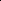 